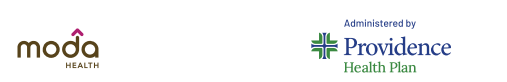 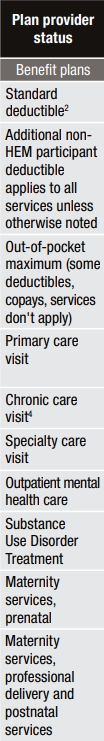 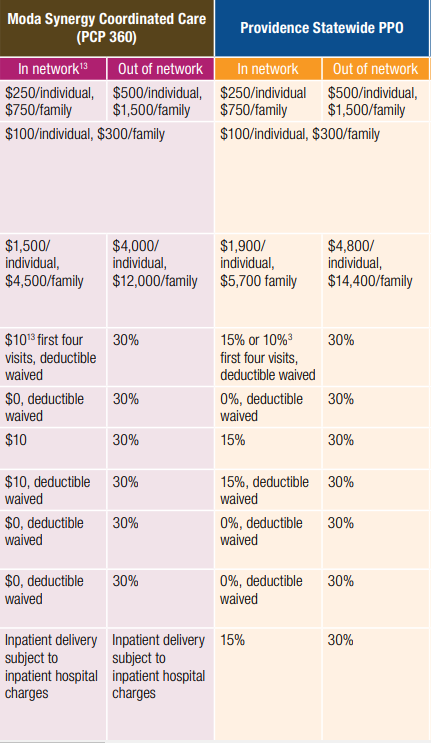 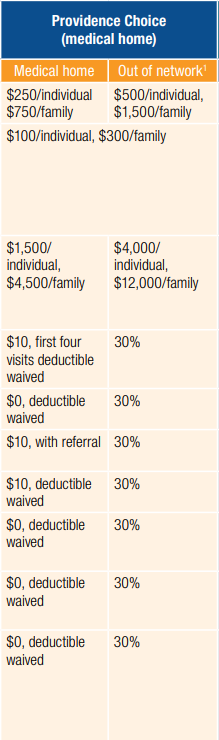 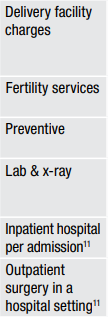 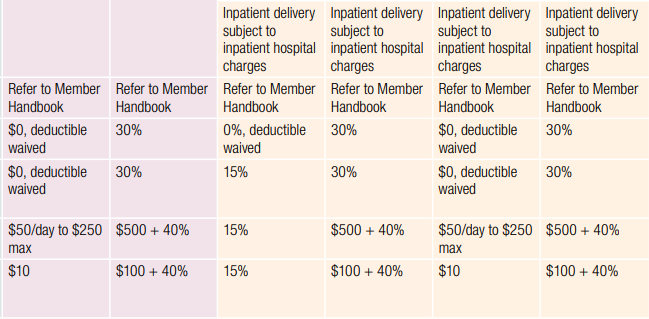 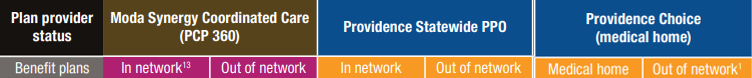 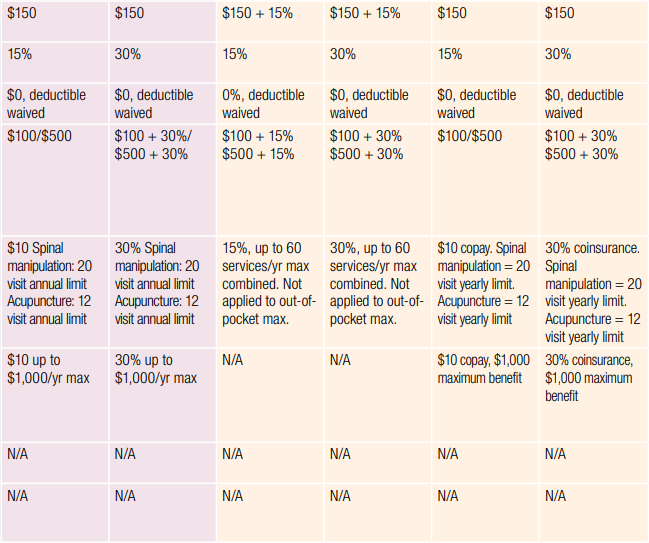 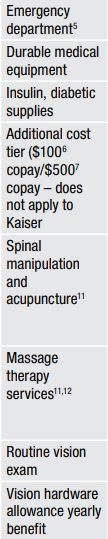 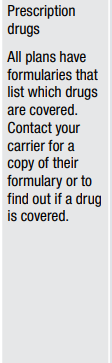 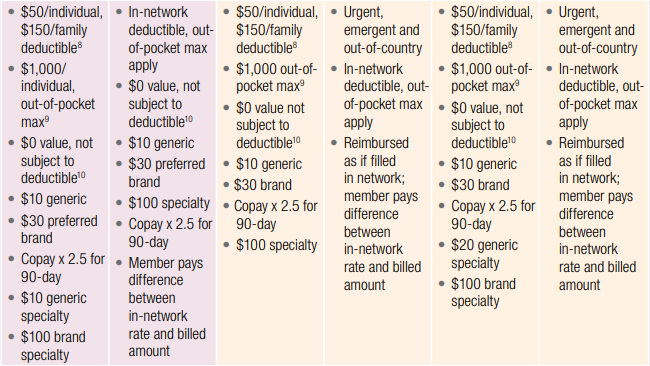 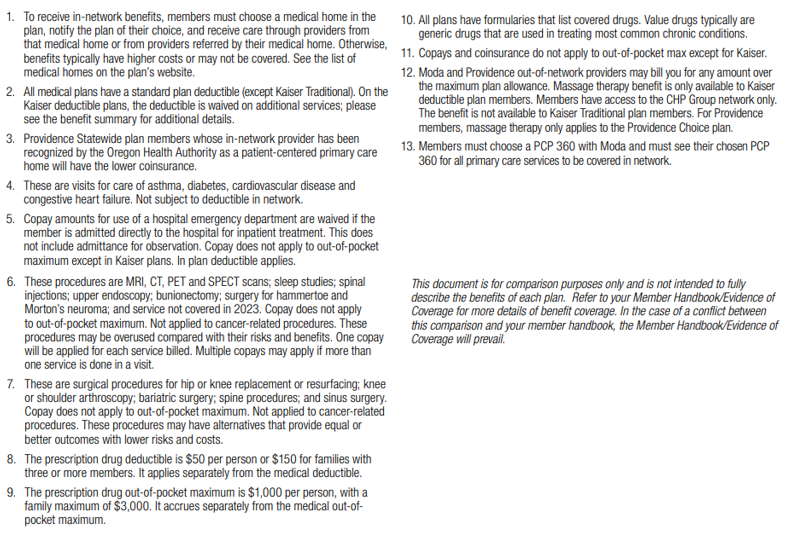 Medical TotalEmployeeTotalEmployee TotalEmployeePremiumModa          ShareStatewideShareChoiceShareEE Only$827.06 $89.28 $929.03 $191.25 $810.75 $72.97 EE+ Child(ren)$1,405.99 $151.76 $1,579.35 $325.12 $1,378.27 $124.04 EE + Spouse$1,654.12 $178.56 $1,858.07 $382.51 $1,621.49 $145.93 Family$2,233.07 $241.06 $2,508.39 $516.38 $2,189.02 $197.01 